AVALIAÇÃO – 4º BIMESTRE – 2º ANO 1. Leia e resolva.a) Jonas cozinhou 6 espigas de milho para seus filhos comerem no lanche da tarde. No outro dia, seus sobrinhos foram visitá-lo, e ele teve que cozinhar o dobro de espigas de milho para o lanche. Quantas espigas Jonas cozinhou dessa vez?Resposta __________________________________________________________b) Em uma campanha do agasalho, Daniela arrecadou 9 blusas de lã para doar. Lívia arrecadou o triplo. Quantas blusas Lívia arrecadou para a campanha?Resposta ______________________________________________________________2. Faça a correspondência entre as colunas.3. De segunda-feira a sexta-feira, Juliano dorme às 20 h 30 min. Qual relógio está marcando o horário em que ele dorme? Marque X no item correto.a) (    ) 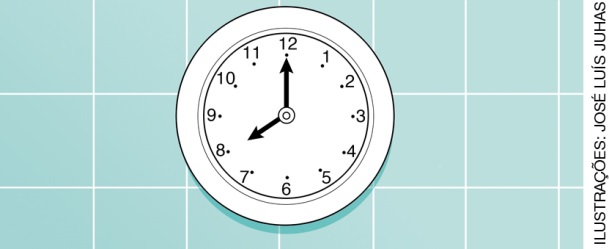 b) (    ) 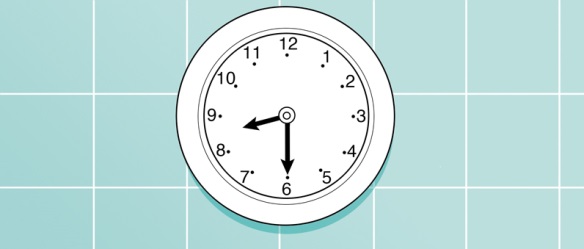 c) (    )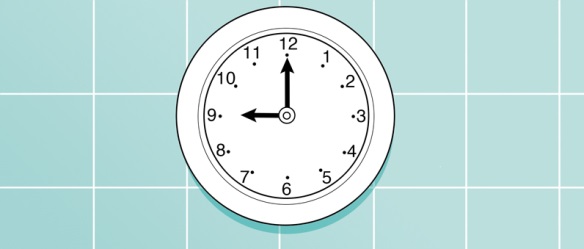 d) (    )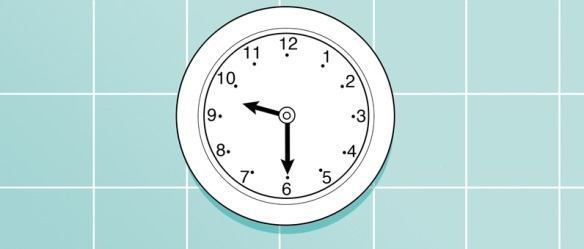 4. Em uma brincadeira no parque de diversões, Patrícia recebeu 4 bolas para jogar na boca do boneco de palhaço. Ela acertou 3 bolas. Cada acerto vale 5 pontos, quantos pontos ela fez?a) (    ) 6 pontosb) (    ) 12 pontosc) (    ) 15 pontosd) (    ) 20 pontos5. As carteiras de uma sala de aula estão organizadas em fileiras.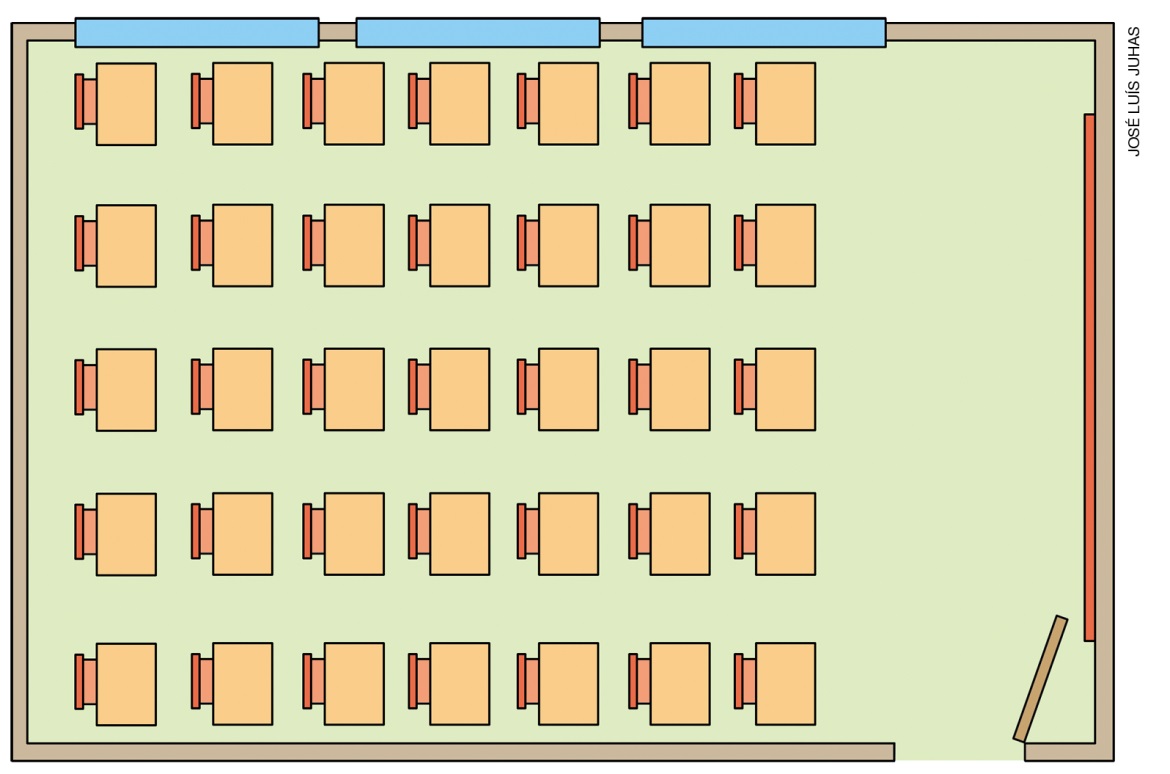 a) Quantas carteiras há na sala? Resposta _____________________________________________________b) Escreva uma multiplicação que represente o número de carteiras e calcule o resultado. 6. Em um estacionamento, há 2 carros e 10 motos estacionados.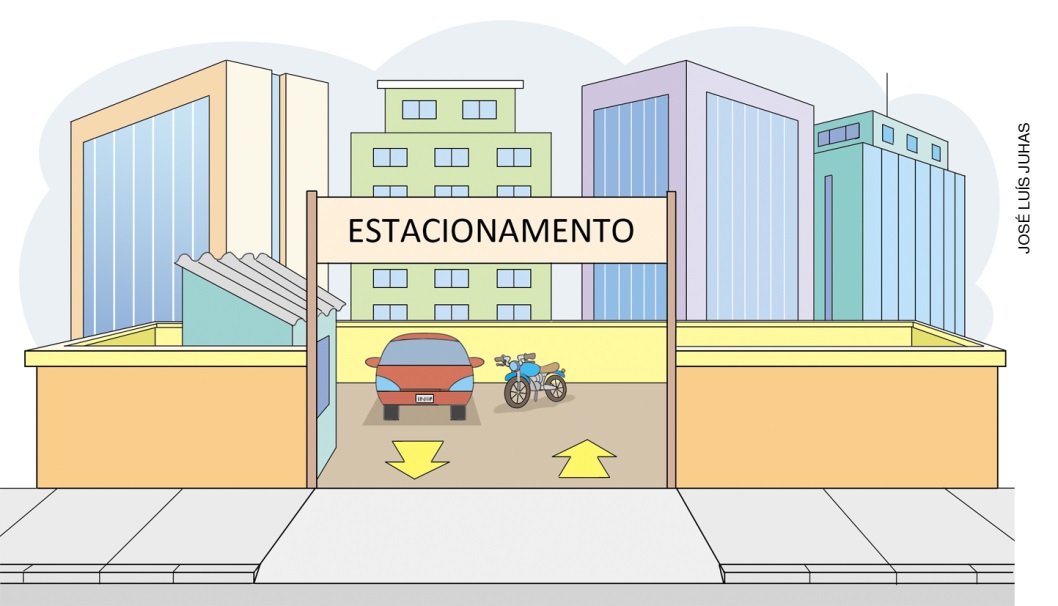 Quantas rodas há no total nesse estacionamento? Não considere a roda de reserva dos automóveis.a) (    ) 20 rodasb) (    ) 8 rodasc) (    ) 24 rodasd) (    ) 28 rodas7. Cerque o que se pede em cada item.a) Um terço dos morangos.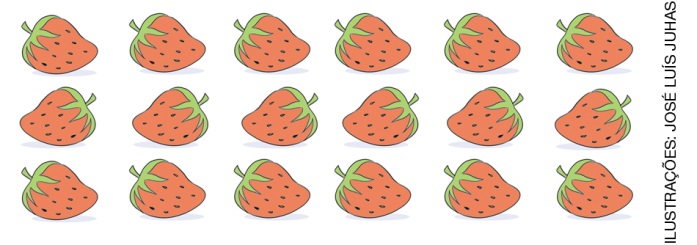 b) A metade dos cajus.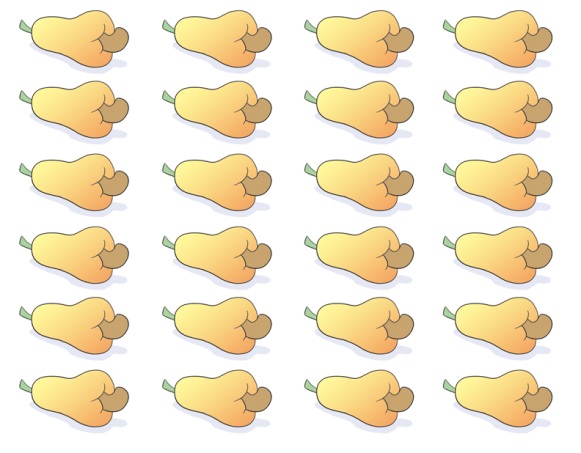 8. Júlia tinha 14 adesivos coloridos. Seu tio lhe deu 10 adesivos novos. Como eram muitos, Júlia distribuiu os adesivos igualmente entre ela e três amigos. Com quantos adesivos cada um ficou?Resposta ______________________________________________________9. Paula vai plantar 15 mudas de árvores em seu sítio. Ela vai plantar um terço das mudas na parte superior do terreno e o restante no pomar.Quantas mudas ela vai plantar no pomar?a) (    ) 10 mudasb) (    ) 9 mudasc) (    ) 12 mudasd) (    ) 15 mudas10. Eliane comprou 4 gibis e pagou com uma cédula de 50 reais. Cada gibi custou 5 reais. a) Quanto Eliane gastou nessa compra?Resposta _______________________________________________________b) Quanto ela recebeu de troco? Resposta _____________________________________________________11. Maria Carolina tem uma loja de bolos. Ela foi à feira e comprou ovos para usar em suas receitas.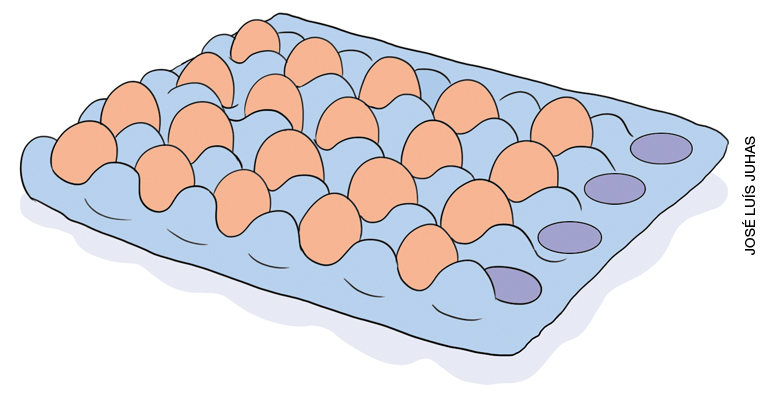 Ela precisa de duas dúzias de ovos. Quantos ovos faltam?a) (    ) 2 ovosb) (    ) 3 ovosc) (    ) 4 ovosd) (    ) 1 ovo12. Roberto trocou 10 reais por cédulas e moedas. Quais cédulas e moedas ele recebeu?a) (    )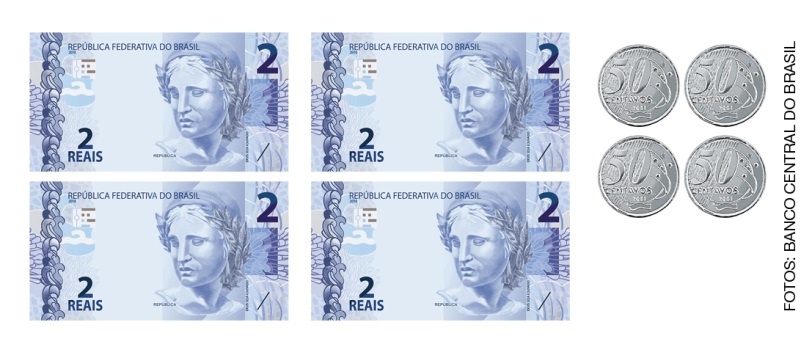 b) (    )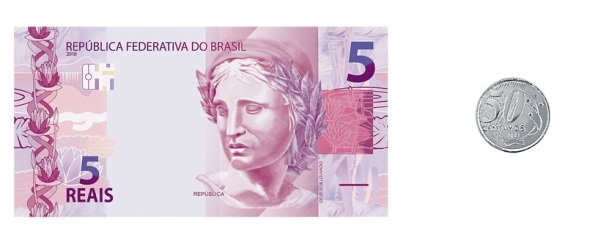 c) (    )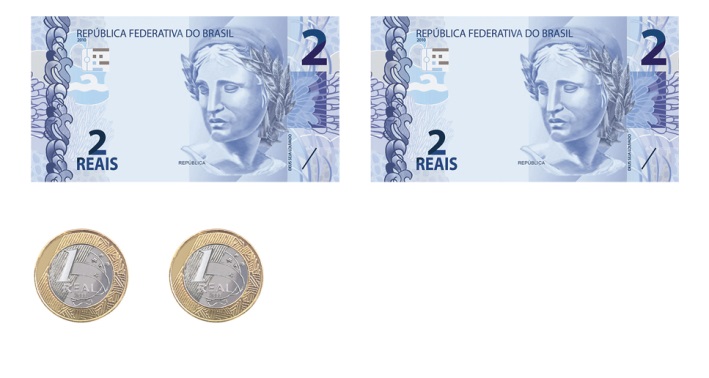 d) (    )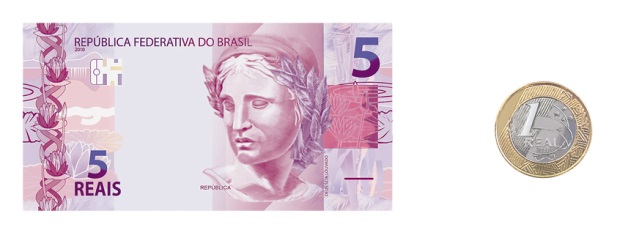 13. Bruno levou sua filha ao médico, para ver se ela já estava melhor da dor de garganta. A médica usou um termômetro digital para medir a temperatura de Suzana.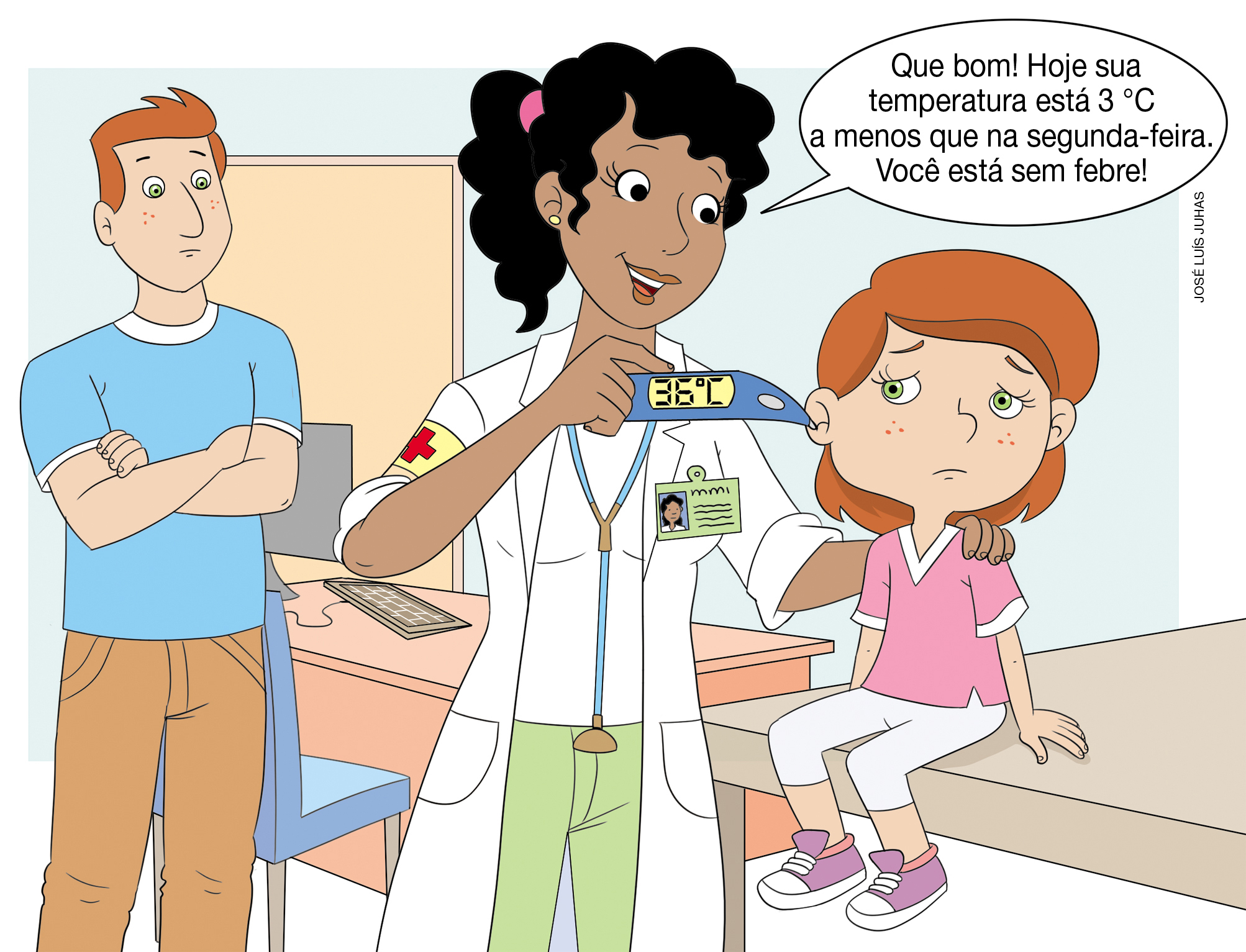 Observe a temperatura registrada no termômetro. Qual era a temperatura de Suzana na segunda-feira?Resposta ________________________________________________________________14. Luciana fez a quantidade de bolinhos doces mostrada abaixo e convidou 4 amigos para comemorar seu aniversário. Se Luciana e cada um dos convidados comerem a mesma quantidade de bolinhos, quantos cada um comerá?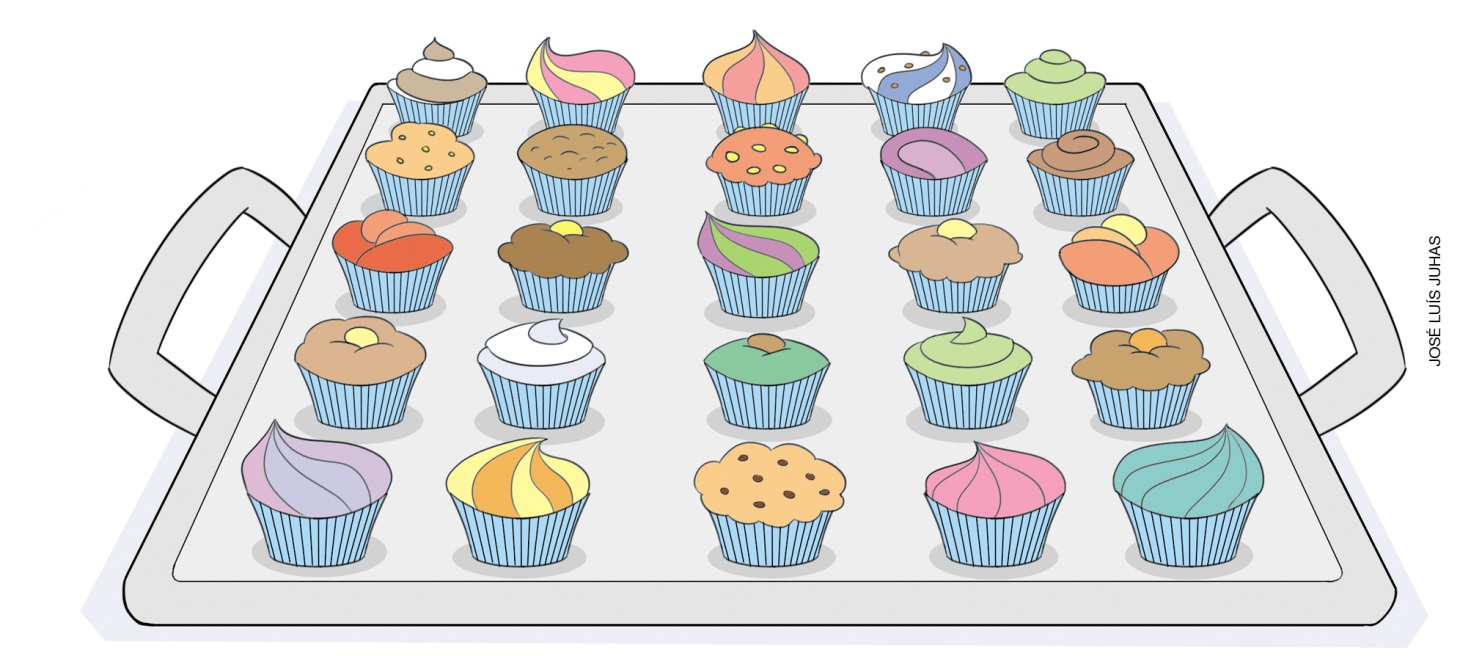 Resposta ___________________________________________________________15. Rodolfo e seu irmão organizaram seus brinquedos em 4 caixas iguais. Em cada caixa, eles colocaram 8 brinquedos. Quantos brinquedos eles têm?Resposta ______________________________________________________________NOME: ___________________________________________________________CLASSE: __________________________________________________________DATA: ____________________________________________________________I. um dia(    ) 7 diasII. uma semana(    ) 60 minutosIII. uma hora(    ) 12 mesesIV. um ano(    ) 24 horas